The Study CycleObjective: To recognize the importance of each phase of the study cycle and how this process helps move learning from memorization to understanding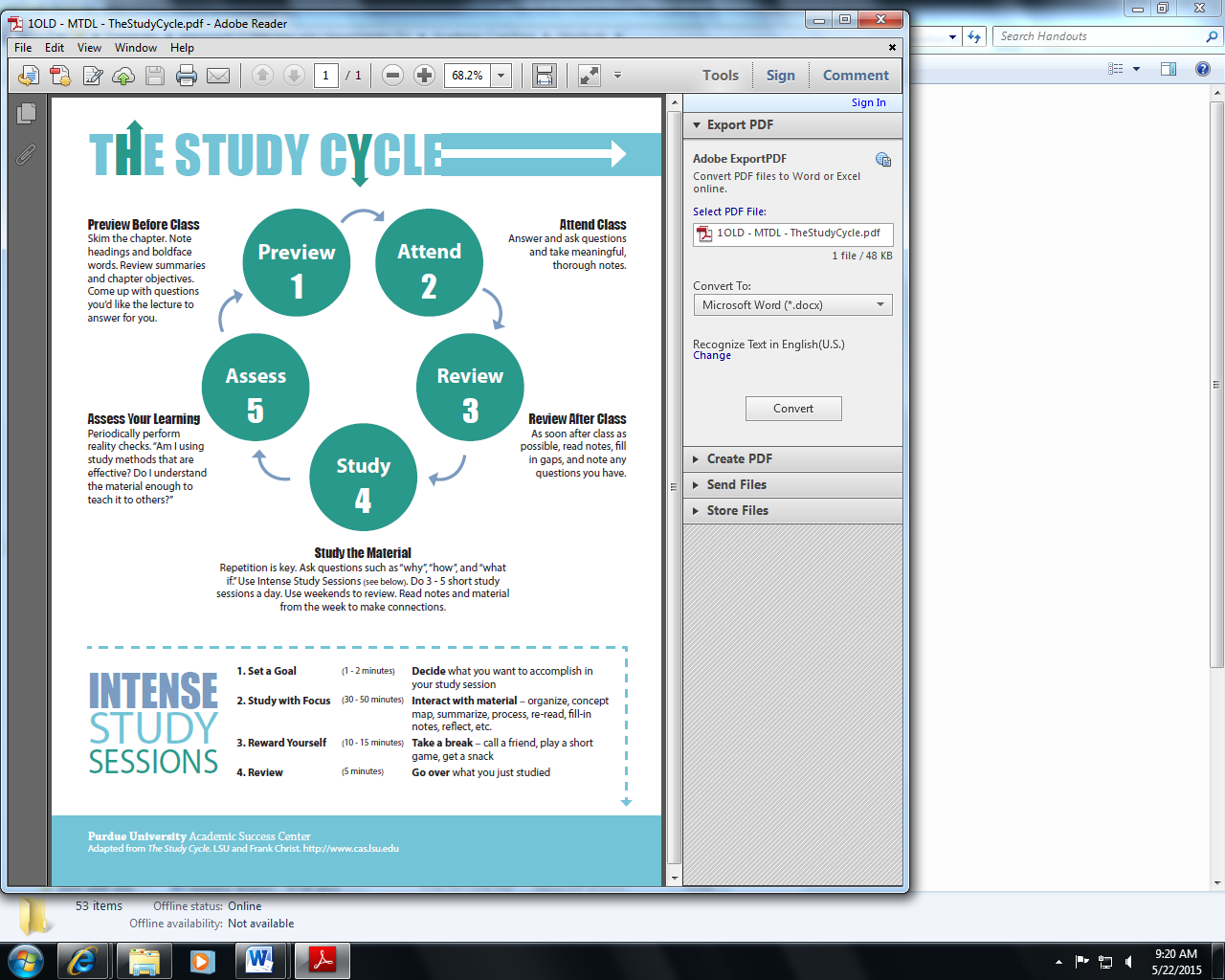 